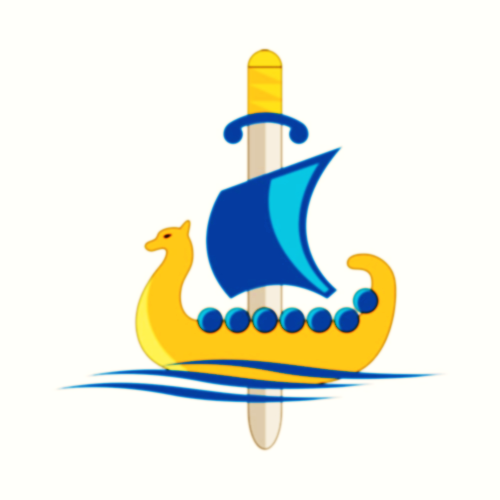 Year9TopicUnit 1: Bleib gesundLesson Key aim/title/objective of the lesson? These may stretch over a number of lessons as appropriateTalking about typical breakfasts (using the full paradigm of the verb “essen”)Discussing traditional German foods ( using the full paradigm of the verb “nehmen”)Understanding and using recipes (Forming and using the “du” form of the imperative)                                                                                      Talking about healthy lifestyles (using the full paradigm of the modal verb “müssen”Listening Skills (Understanding and responding to longer texts, developing note-taking skills)Extension (Describing and comparing dinner parties, using language creatively in new contexts, using the comparative)Key grammar: The irregular verbs “essen” and “nehmen”, the imperative – du form, the modal verb “müssen”, using the comparativeNumeracy Opportunities: Cooking quantitiesKey grammar: The irregular verbs “essen” and “nehmen”, the imperative – du form, the modal verb “müssen”, using the comparativeNumeracy Opportunities: Cooking quantitiesPersonal DevelopmentPersonal DevelopmentHow is this topic developed beyond the classroom? Eg learning passport?High starters will have extension booklets.All will use online learning tools Memrise and Active LearnHomeworks will be set involving German songs, videos and cultural elements.Culture:  Typical German foods, cooking where possibleHow are Careers/ IAG links built into this lesson sequence?Why learn a language is a theme throughout.Relationship Sex and Health Education.Fundamental British Values (democracy, the rule of law, individual liberty and respect and tolerance)Respect for other culturesRespect for pupils giving answers